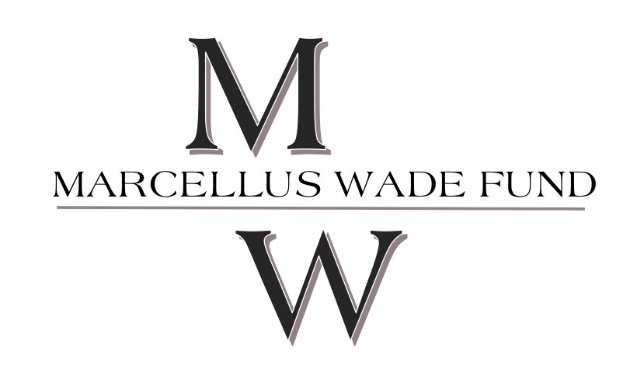 APPLICATION INSTRUCTIONSDeadline for application is May 1 thru May 25- No Exceptions.Please type or print legibly in blue or black ink in the spaces provided.APPLICANT INFORMATION                                                                   Full Name of Applicant: ____________________________________________       ___MALE   ___FEMALEHome Address: _______________________________________________________________________                                                      	City                       State                       Zip CodeHome Phone: ______________________________          Cell Phone:  _____________________________Date of Birth: ______________________________            Email: _________________________________MOTHER/GUARDIAN INFORMATIONMother/ Guardian Name: _______________________________________      ___LIVING   ___DECEASEDAddress: _____________________________________________________________________                            Street or PO Box                        City                       State                     Zip CodeHome Phone: ________________________       Cell Phone: ____________________________FATHER/GUARDIAN INFORMATIONFather/ Guardian Name: ______________________________________           ___LIVING   ___DECEASEDAddress: ______________________________________________________________________                           Street or PO Box                        City                        State                      Zip CodeHome Phone: _________________________       Cell Phone: ____________________________ACADEMIC INFORMATIONHIGH SCHOOL OR HOME SCHOOL SENIORS FILL OUT THIS PORTIONName of High School: ___________________________________________________________________City and State: _________________________________ Phone Number: __________________________Institute you plan to attend: ______________________________________________________________ City and State: _________________________________ Phone Number: _________________________Proposed College Major, Minor or Trade: ___________________________________________________Estimate Annual Academic Expenses: $__________________ (fees, tuition, books and campus housing) Have you enrolled or signed a letter of intent:   ___Yes   __ NoAre you applying for any other scholarships, grants or financial aid?   ___Yes   ___NoIf yes, list those sources and include the dollar amount:_________________________________________________________________________________________________________________________________________________________________________________________________________________________________________________________________________________________________________________________________________________________________________________________________________________________________________List of any academic accomplishments you wish to share:_________________________________________________________________________________________________________________________________________________________________________________________________________________________________________________________________________________________________________________________________________________________________________________________________________________________________________List any personal accomplishments you wish to share:____________________________________________________________________________________________________________________________________________________________________________________________________________________________________________________________________________________________________________________________________________________I hereby certify that the statements recorded in the application are accurate. I meet the individual scholarship requirements set forth by the Marcellus Wade Fund. I have provided a reference, transcript, and essay. I understand that all decisions made by Megan’s Memory Scholarship Foundation Board are final and in no way affiliated with the All American Youth Barrel Race.  I accept the terms set forth by the board, organizers and or any persons connected with the scholarship. I also understand if any statement presented in the application is untrue, I may be disqualified. Applicant Signature: ____________________________________________   Date: _________________Print Name of Parent of Guardian: _________________________________________________________Parent or Guardian Signature: ____________________________________   Date: __________________LETTER OF RECOMMENDATION Applicant Name: _______________________________________________________________________*Thank you for taking time to assist the evaluation of this applicant*Reference Name: ______________________________________________________________________Address: ______________________________________________ City: ___________________________ State: __________________ Zip Code: _______________ Phone: _______________________________Signature: ____________________________________________ Date: ___________________________How long have you known this individual, and in what capacity?Describe why you believe this person is deserving of a scholarship.